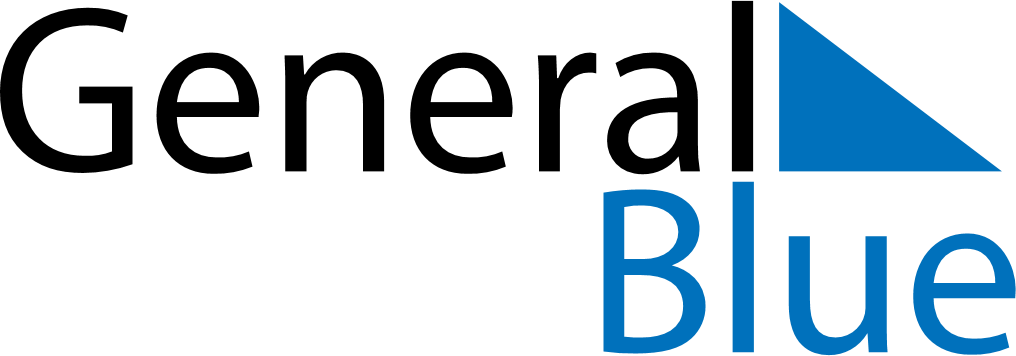 August 2024August 2024August 2024El SalvadorEl SalvadorMONTUEWEDTHUFRISATSUN1234567891011Celebración del Divino Salvador del Mundo1213141516171819202122232425262728293031